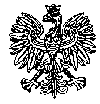 KOMENDA  WOJEWÓDZKA  POLICJIz siedzibą w RadomiuSekcja Zamówień Publicznych	ul. 11 Listopada 37/59,      26-600 Radomtel. 47 701 31 03		tel. 47 701 20 07    Radom, dnia 25.08.2022r	  Egz. poj.ZP – 1865 /22								 WYKONAWCYInformacja o wyborze najkorzystniejszej ofertyna zadanie nr 1 i 2dotyczy postępowania o udzielenie zamówienia prowadzonego w trybie przetargu nieograniczonego, na podstawie art. 132 ustawy z dnia 11 września 2019 r. Prawo zamówień publicznych (Dz. U. z 2021 r., poz. 1129 z późn. zm.) zwana dalej ustawą Pzp, w przedmiocie zamówienia: Usługi napraw w zewnętrznych zakładach naprawczych pojazdów służbowych będących
na stanie KWP zs. w Radomiu Nr sprawy 23 /22Zamawiający - Komenda Wojewódzka Policji z siedzibą w Radomiu, działając na podstawie art. 253 ust. 1 pkt. 1 i ust. 2 ustawy z dnia 11 września 2019r. Prawo zamówień publicznych ( Dz. U. 
z 2021r. poz. 1129 ze zm. ) informuje, o dokonaniu wyboru najkorzystniejszej oferty w przedmiotowym postępowaniu na:Zadanie nr 1OFERTA NR 1 INTER CARS FLEET SERVICES Sp. z o.o.ul. Powsińska 6402-903WarszawaNIP: 5213876061Kryterium nr I – Łączna cena oferty brutto:  2 730 383,60 złKryterium nr II – Okres gwarancji na wykonaną usługę: 24 miesiącez punktacją łączną wynoszącą: 70,00 pkt. w tym:  kryterium cena: 60,00 pkt.,  kryterium okres gwarancji na wykonaną usługę : 10,00 pkt. UZASADNIENIE WYBORU OFERTY:W postępowaniu w ramach zadania nr 1 złożono jedną ważną ofertę. Oferta nr 1 to najkorzystniejsza oferta, która przedstawia najkorzystniejszy stosunek jakości  (tj. okresu gwarancji na wykonaną usługę) do ceny. Oferta otrzymała łącznie 70,00 pkt. Cena najkorzystniejszej oferty mieści się w kwocie, którą Zamawiający zamierza przeznaczyć na sfinansowanie zamówienia.Zadanie nr 2OFERTA NR 1 INTER CARS FLEET SERVICES Sp. z o.o.ul. Powsińska 6402-903WarszawaNIP: 5213876061Kryterium nr I – Łączna cena oferty brutto:  2 111 811,76 złKryterium nr II – Okres gwarancji na wykonaną usługę: 24 miesiącez punktacją łączną wynoszącą: 70,00 pkt. w tym:  kryterium cena: 60,00 pkt.,  kryterium okres gwarancji na wykonaną usługę : 10,00 pkt. UZASADNIENIE WYBORU OFERTY:W postępowaniu w ramach zadania nr 2 złożono jedną ważną ofertę. Oferta nr 1 to najkorzystniejsza oferta, która przedstawia najkorzystniejszy stosunek jakości  (tj. okresu gwarancji na wykonaną usługę) do ceny. Oferta otrzymała łącznie 70,00 pkt. Cena najkorzystniejszej oferty mieści się w kwocie, którą Zamawiający zamierza przeznaczyć na sfinansowanie zamówienia.Wyliczenie i przyznanie ofertom punktacji,
Ranking ofertZadanie nr 1Wyliczenie i przyznanie punktacji ofercie za zaproponowaną cenę „C” – Kryterium nr IOferta nr 1 – 	C1 = 2 730 383,60 /2 730 383,60 x 60C1  = 60,00 pktWyliczenie i przyznanie punktacji ofercie za zaproponowany okres gwarancji „G” – Kryterium nr IIOferta nr 1 – 	G1 = 24 miesiąceG1  = 10,00 pktŁączna suma punktów za dwa kryteria „ Ł”Ł1 = C1 + G1Oferta nr 1 – Ł1 = 60,00 pkt + 10,00 pkt = 70,00 pktZadanie nr 2Wyliczenie i przyznanie punktacji ofercie za zaproponowaną cenę „C” – Kryterium nr IOferta nr 1 – 	C1 = 2 111 811,76 /2 111 811,76 x 60C1  = 60,00 pktWyliczenie i przyznanie punktacji ofercie za zaproponowany okres gwarancji „G” – Kryterium nr IIOferta nr 1 – 	G1 = 24 miesiąceG1  = 10,00 pktŁączna suma punktów za dwa kryteria „ Ł”Ł1 = C1 + G1Oferta nr 1 – Ł1 = 60,00 pkt + 10,00 pkt = 70,00 pktRanking ofertZadanie nr 1 ( Okręg: Radom, Siedlce ) okręg radomski: KMP Radom, KPP Białobrzegi, KPP Grójec, KPP Kozienice, KPP Zwoleń, KPP Lipsko, KPP Szydłowiec, KPP Przysuchaokręg siedlecki: KMP Siedlce, KPP Garwolin, KPP Węgrów, KPP Sokołów Podlaski, 
       KPP ŁosiceOferta oznaczona nr 1 została najwyżej oceniona tj. uzyskała łącznie 70,00 pkt. zadania nr 2 ( okręg: Płock, Ostrołęka ) okręg płocki: KMP Płock, KPP Płońsk, KPP Ciechanów, KPP Mława, KPP Żuromin,  KPP Sierpc, KPP Gostynin, KPP Sochaczew, KPP Żyrardów;okręg ostrołęcki: KMP Ostrołęka, KPP Pułtusk, KPP Wyszków, KPP Ostrów Maz., 
        KPP Maków Maz., KPP Przasnysz.Oferta oznaczona nr 1 została najwyżej oceniona tj. uzyskała łącznie 70,00 pkt.RANKING OFERT Zadanie nr 11 miejsce - oferta nr  1 - 70,00 pktZadanie nr 21 miejsce - oferta nr  1 - 70,00 pktZ poważaniem		KIEROWNIK                                                                                                                                                                                                          	            Sekcji Zamówień Publicznych                                                                                                        KWP z siedzibą w Radomiu                                                                                              / - / Justyna KowalskaInformację o wyborze najkorzystniejszej oferty przekazano Wykonawcom za pośrednictwem platform zakupowej Open Nexus  w dniu 25.08.2022r. oraz zamieszczone na stronie prowadzonego postępowania po adresem https://platformazakupowa.pl/pn/kwp_radom w dniu 25.08.2022r.Wyk. egz. poj.  Wytworzyła: A.S.
Nr ofertyFirmy oraz adresy wykonawców, których oferty zostały otwarteCena oferty brutto 
( C )Okres gwarancji na wykonaną usługę( G ) Łączna suma punktów za dwa kryteria oceny ofert ( Ł )Środki finansowe przeznaczone przez Zamawiającego na realizację przedmiotu zamówienia: 
3 000 859,73 złŚrodki finansowe przeznaczone przez Zamawiającego na realizację przedmiotu zamówienia: 
3 000 859,73 złŚrodki finansowe przeznaczone przez Zamawiającego na realizację przedmiotu zamówienia: 
3 000 859,73 złŚrodki finansowe przeznaczone przez Zamawiającego na realizację przedmiotu zamówienia: 
3 000 859,73 złŚrodki finansowe przeznaczone przez Zamawiającego na realizację przedmiotu zamówienia: 
3 000 859,73 zł1INTER CARS FLEET SERVICES Sp. z o.o.ul. Powsińska 6402-903WarszawaNIP: 52138760612 730 383,60 zł- 60,00 pkt24 miesiące- 10,00 pkt70,00 pktNr ofertyFirmy oraz adresy wykonawców, których oferty zostały otwarteCena oferty brutto 
( C )Okres gwarancji na wykonaną usługę( G ) Łączna suma punktów za dwa kryteria oceny ofert ( Ł )Środki finansowe przeznaczone przez Zamawiającego na realizację przedmiotu zamówienia: 
2 283 008,17 złŚrodki finansowe przeznaczone przez Zamawiającego na realizację przedmiotu zamówienia: 
2 283 008,17 złŚrodki finansowe przeznaczone przez Zamawiającego na realizację przedmiotu zamówienia: 
2 283 008,17 złŚrodki finansowe przeznaczone przez Zamawiającego na realizację przedmiotu zamówienia: 
2 283 008,17 złŚrodki finansowe przeznaczone przez Zamawiającego na realizację przedmiotu zamówienia: 
2 283 008,17 zł1INTER CARS FLEET SERVICES Sp. z o.o.ul. Powsińska 6402-903WarszawaNIP: 52138760612 111 811,76 zł- 60,00 pkt24 miesiące- 10,00 pkt70,00 pkt